24 апреля 2020г.(пятница)План образовательной деятельности  во 2 младшей группе 1 «Солнышко» и 2 младшей группе 2 «Карапузики» 3-4 года Тема недели: «Животные весной»1.	Расширение представлений о домашних и диких животных, птицах их внешнем виде и образе жизни (об особенностях поведения, что едят, какую пользу приносят людям). 2.	Ознакомление с трудом людей по уходу за домашними животными.3.	Воспитание заботливого отношения к животным.План образовательной деятельностив средней группе 1 «Семицветик» и средней группе 2 «Теремок». Тема недели «Животные весной»1.	Расширение представлений о домашних и диких животных, птицах их внешнем виде и образе жизни (об особенностях поведения, что едят, какую пользу приносят людям). 2.	Ознакомление с трудом людей по уходу за домашними животными.3.	Воспитание заботливого отношения к животным.План образовательной деятельности   в старшей группе «Капельки». 5-6 лет Тема недели «Животные весной».1.	Расширение у детей элементарных экологических представлений о домашних животных, их повадках, зависимости от человека, о диких животных различных климатических зон: условиях обитания, питания, выведения потомства.2.	Уточнение названий и внешних признаках домашних животных, названии их детёнышей. Расширение представлений об уходе за домашними животными; какие продукты питания и вещи мы получаем от домашних животных.3.	Формирование представлений детей об охране животных человеком и государством.4.	Развитие умений в уходе за домашними питомцами.План образовательной деятельности  в подготовительной к школе группе «Ромашка» для детей 6-7 летТема недели «Животные весной»1. Формирование у детей элементарных экологических представлений, расширение и систематизация знаний о млекопитающих, земноводных, пресмыкающихся. 2.	Систематизация знаний о диких животных, изменениях во внешнем виде в связи с сезонными изменениями.  Закрепление знаний об отличиях диких и домашних животных. 3.	Воспитание бережного отношения к природе. Совершенствование умений в уходе за домашними питомцами. 4.	Расширение представлений детей об охране животных человеком и государством, о значении Красной книги.Вид деятельностиИсточникобратная связьООД Лепка «Ежик»(ОО “Художественно-эстетическое развитие”)ЗАДАЧИ:Продолжить знакомство со свойствами пластилина. Вызывать интерес к лепке.Закреплять умение детей делать большой шар из пластилина, скатывая его круговыми и продольными движениямиРазвивать чувство формы и мелкую моторику рук.Учить оформлять поделку. Воспитывать отзывчивость и доброту, бережное отношение  к природе.
http://ds125.detsad.tver.ru/wp-content/uploads/sites/88/2020/04/Изодеятельность-во-2-младшей-группе-лепка-Ёжик.pptxфотоотчет в мессенджере группыООД «Физическая культура» (ОО «Физическое развитие)https://ok.ru/video/326242210212фотоотчет в мессенджере группыНаблюдение за собакойЦель: расширять знания о животном мире. Ход наблюденияЗагадать детям загадку, предложить ответить на вопросы.С хозяином дружит,Дом сторожит,Живет под крылечком,А хвост — колечком.  (Собака.)• Кто это? (Собака.)• Какая по величине? (Большая, маленькая.)• Какая шерсть у собаки? (Гладкая, серая, короткая.)• Кто заботится о собаке? (Хозяин.)Прочитать детям рассказ К. Ушинского «Играющие собаки» и обсудить его.Наблюдение за собакойЦель: расширять знания о животном мире. Ход наблюденияЗагадать детям загадку, предложить ответить на вопросы.С хозяином дружит,Дом сторожит,Живет под крылечком,А хвост — колечком.  (Собака.)• Кто это? (Собака.)• Какая по величине? (Большая, маленькая.)• Какая шерсть у собаки? (Гладкая, серая, короткая.)• Кто заботится о собаке? (Хозяин.)Прочитать детям рассказ К. Ушинского «Играющие собаки» и обсудить его.фотоотчет в мессенджере группыПодвижные игры:" Тише едешь — дальше будешь. Cтоп"" Изобрази, как…https://mchildren.ru/podvizhnye-igry-dlya-detej-3-4-let/ фотоотчет в мессенджере группыНастольные игры и дидактические игры:Чей голос? "На ферме"Раскраска "Бурёнка и телёнок" https://www.igraemsa.ru/igry-dlja-detej/poznavatelnye-igry/besplatnaya-igra-pro-golosa-zhivotnyhhttps://www.igraemsa.ru/igry-dlja-detej/risovalki/zhivotnye/raskraska-burjonka-i-teljonokфотоотчет в мессенджере группыТрудовое поручениеПомочь накрыть на столфотоотчет в мессенджере группыЧтениеЧтение "Три поросенка"http://oskazkax.ru/read/zhivotnye/4595-tri_porosenka.htmlфотоотчет в мессенджере группыВид деятельности                            источникобратная связьОД  Рисование «Зайчик»(Образовательная область «Художественно-эстетическое развитие»)Задачи: 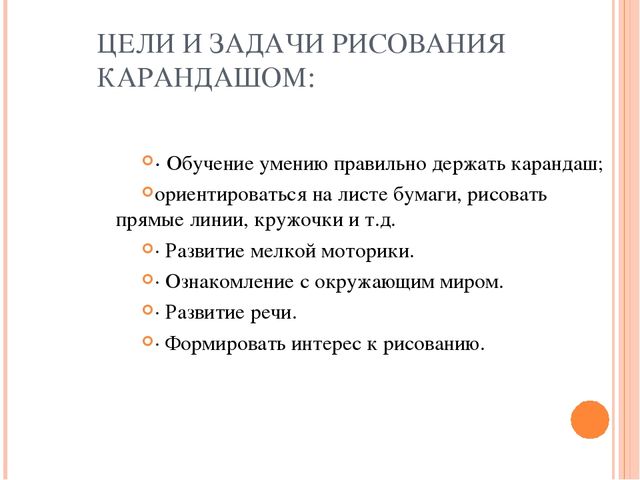  http://ds125.detsad.tver.ru/wp-content/uploads/sites/88/2020/04/рисование-.pptxфотоотчет в мессенджере группыООД «Физическая культура»(Образовательная область «Физическое развитие»)https://yandex.ru/video/preview/?filmId=17935936039369486018&text=правильное+исходное+положение+в+прыжках+в+длину+с+местафотоотчет в мессенджере группы Трудовые поручения. Полив  лука. Дальнейшее наблюдение за ростом лука.                                           Раз, два, три, четыре, пятьМы собрались поливать!Дружно, весело трудились,                                           Поливали – не ленилисьфотоотчет в мессенджере группыПродолжаем заучивание стихотворенийЗайчикЗайчик маленький в лесу
Очень всех боится:
И хитрющую лису,
И любую птицу.
Он от страха так дрожит,
Что кусты шатаются.
Очень сложно зайке жить,
Так он всех пугается!

ЗайчикГалина ЛебедеваЯ зайчик, я хороший,
Я добрый и смешной.
Капycтка и горошек
Любимый завтрак мой.
Со мной легко поладить,
Достаточно погладить!фотоотчет в мессенджере группыИгровая деятельность: Игра «Узнай зверя по описанию»Цель: учить детей узнавать животных по описанию; развивать мышление и речь детей.- Трусливый, длинноухий, серый или белый.  (Заяц.)
- Бурый, косолапый, неуклюжий.  (Медведь.)
- Серый, злой, голодный. (Волк.)
- Хитрая, рыжая, ловкая.  (Лиса.)
- Проворная, запасливая, рыжая или серая.  (Белка.)Раскраски дикие животныеhttps://nsportal.ru/detskiy-sad/okruzhayushchiy-mir/2017/05/31/didakticheskie-igry-po-teme-dikie-zhivotnyehttps://yandex.ru/images/search?pos=2&img_url=https%3A%2F%2Favatars.mds.yandex.net%2Fget-pdb%2F2006743%2Fc0d169ae-43b1-417d-8dc6-cc98928da4fe%2Fs1200%3Fwebp%3Dfalse&text=%D1%80%D0%B0%D1%81%D0%BA%D1%80%D0%B0%D1%81%D0%BA%D0%B8+%D0%B4%D0%B8%D0%BA%D0%B8%D1%85+%D0%B6%D0%B8%D0%B2%D0%BE%D1%82%D0%BD%D1%8B%D1%85+%D0%B4%D0%BB%D1%8F+%D0%B4%D0%B5%D1%82%D0%B5%D0%B9+4-5+%D0%BB%D0%B5%D1%82+%D1%80%D0%B0%D1%81%D0%BF%D0%B5%D1%87%D0%B0%D1%82%D0%B0%D1%82%D1%8C&rpt=simage&lr=213&source=wiz                                                                                                          фотоотчет в мессенджере группыНаблюдение (из окна)Наблюдение   за птицамиЦель: формировать желание заботиться о птицах;           учить и называть птиц и части тела;           упражнять в умении находить отличие и схожесть у птиц.
Ход наблюденияВоспитатель обращает внимание на то, как много птиц прилетело на участок д/с. Предлагает посмотреть на больших птиц. Какое у них оперенье, какой большой клюв, как важно и чинно они ходят по земле, не спеша, никого не боятся. А теперь взглянуть на сороку. Она много меньше по размеру, чем ворона, какое красивое и необычное у нее оперение. Длинный хвост, и она не ходит по земле, а подпрыгивает с места на место.Назвать сходство и отличие во внешнем виде и поведении птиц.Наблюдение (из окна)Наблюдение   за птицамиЦель: формировать желание заботиться о птицах;           учить и называть птиц и части тела;           упражнять в умении находить отличие и схожесть у птиц.
Ход наблюденияВоспитатель обращает внимание на то, как много птиц прилетело на участок д/с. Предлагает посмотреть на больших птиц. Какое у них оперенье, какой большой клюв, как важно и чинно они ходят по земле, не спеша, никого не боятся. А теперь взглянуть на сороку. Она много меньше по размеру, чем ворона, какое красивое и необычное у нее оперение. Длинный хвост, и она не ходит по земле, а подпрыгивает с места на место.Назвать сходство и отличие во внешнем виде и поведении птиц.фотоотчет в мессенджере группыВид деятельностиИсточникОбратная связьООД  Рисование «Дикие животные» (Нетрадиционные техники рисования)(Образовательная  область  «Художественно - эстетическое развитие») Цель:  познакомить с техникой «Тычок сухой кистью» на тему «Дикие животные»Задачи: Изучить  понятие  техника «Тычок сухой кистью».развивающие: развивать художественную фантазию и вкус; формировать навыки работы с художественными материалами;  закрепить интерес к работе в технике тычок; развивать  образное  мышление, творческое воображение; воспитательные: воспитывать эстетический вкус, любовь к художественному творчеству.http://ds125.detsad.tver.ru/wp-content/uploads/sites/88/2020/04/Мастер-класс-старшая-группа-по-рисованию-тычок.pptxФотоотчет ООД «Физическая культура» (ОО «Физическое развитие)https://youtu.be/81nWcfxfSCwИгровая деятельность: подвижные игры (поиграем всей семьёй) Разноцветная гусеница Цель: Доставить детям и родителям радость. Развивать ловкость ребенка.https://yandex.ru/video/preview/?filmId=10353778192301274882&text=подвижные+игры+%28поиграем+всей+семьёй%29+старшая+группафотоотчетТрудовые поручения  «Уборка и мытье игрушек» фотоотчетРечевые игры     Д/и « Какой? Какая? »Цель: формирование умений у детей использовать в речи прилагательные и правильно согласовывать их с существительными.Оборудование: картинки с изображением животных.Волк (Какой?) - злой, голодный, серый, большой, лохматый…Медведь (Какой?) – большой, огромный, лохматый, косолапый, сильный, бурый...Лиса (Какая?) - хитрая, осторожная, рыжая, пушистая, ловкая…Заяц (Какой?) - трусливый,  маленький,  белый,  пугливый, быстрый, косой…
Белка (Какая?) - запасливая, юркая, рыжая, пушистая, проворная, прыгучая…Настольные игры и упражнения.  «Продолжаем учиться рисовать животных» нетрадиционными  техниками рисования. https://nsportal.ru/detskiy-sad/razvitie-rechi/2019/01/19/igry-i-uprazhneniya-po-teme-dikie-zhivotnyeфотоотчетНаблюдение (из окна) за облаками. Цели: —	побуждать к высказыванию собственных догадок, предположений о причинах тех или иных явлений;   — закреплять знания о неживой природе.  Ход наблюдения Могу я бесконечно,  Смотреть на небеса, Но шлепнул дождик в речку,  И скрылись чудеса. А. Сиголаев По состоянию облаков можно предсказать погоду. Когда они плывут высоко в небе и имеют небольшие размеры — жди хорошую погоду. Из чего состоят облака?Всегда ли они бывают одинаковыми?  Чем отличаются облака в солнечную погоду? ЗагадкаЧем вата ниже,Тем дождик ближе. (Облака)Наблюдение (из окна) за облаками. Цели: —	побуждать к высказыванию собственных догадок, предположений о причинах тех или иных явлений;   — закреплять знания о неживой природе.  Ход наблюдения Могу я бесконечно,  Смотреть на небеса, Но шлепнул дождик в речку,  И скрылись чудеса. А. Сиголаев По состоянию облаков можно предсказать погоду. Когда они плывут высоко в небе и имеют небольшие размеры — жди хорошую погоду. Из чего состоят облака?Всегда ли они бывают одинаковыми?  Чем отличаются облака в солнечную погоду? ЗагадкаЧем вата ниже,Тем дождик ближе. (Облака)фотоотчетВид деятельности Вид деятельности источник обратная связь  ООД . Конструирование «Цветок для бабочки»(Образовательная область «Познавательное развитие»)Задачи
- продолжать развивать мелкую моторику рук;-обогащать представление детей о повседневных предметах используемых для поделок;-закреплять знания и умения детей правильного ( безопасного)
использования ножниц при работе с пластиком;
- воспитывать аккуратность.
 ООД . Конструирование «Цветок для бабочки»(Образовательная область «Познавательное развитие»)Задачи
- продолжать развивать мелкую моторику рук;-обогащать представление детей о повседневных предметах используемых для поделок;-закреплять знания и умения детей правильного ( безопасного)
использования ножниц при работе с пластиком;
- воспитывать аккуратность.
 http://ds125.detsad.tver.ru/wp-content/uploads/sites/88/2020/04/конструирование-1.pptxфотоотчет в мессенджере группыИгровая деятельность: дидактические игрыПознавательная игра "Чьи следы?". Мы будем изучать отпечатки лапок, которые оставили животные в дикой африканской саванне! Конечно же, отгадать следы льва, слона, жирафа, обезьяны и змеи не так-то просто, ведь мы видим этих животных нечасто и только в зоопарке. Но если проявить всю свою смекалку и сообразительность, то обязательно справитесь с заданиями! Итак, посмотри на следы, оставленные на тропинке, и мышкой выбери животное, которому они принадлежат.Игровая деятельность: дидактические игрыПознавательная игра "Чьи следы?". Мы будем изучать отпечатки лапок, которые оставили животные в дикой африканской саванне! Конечно же, отгадать следы льва, слона, жирафа, обезьяны и змеи не так-то просто, ведь мы видим этих животных нечасто и только в зоопарке. Но если проявить всю свою смекалку и сообразительность, то обязательно справитесь с заданиями! Итак, посмотри на следы, оставленные на тропинке, и мышкой выбери животное, которому они принадлежат.https://www.igraemsa.ru/igry-dlja-detej/poznavatelnye-igry/igra-zanjatie-chi-sledy-2фотоотчет в мессенджере группыООД  Рисование (Образовательная область «Художественно-эстетическое развитие»)Задачи
- способствовать эстетическому восприятию, развивать творческие способности;
-воспитывать заботливое отношение к своим питомцам.
ООД  Рисование (Образовательная область «Художественно-эстетическое развитие»)Задачи
- способствовать эстетическому восприятию, развивать творческие способности;
-воспитывать заботливое отношение к своим питомцам.
http://ds125.detsad.tver.ru/wp-content/uploads/sites/88/2020/04/рисование-1.pptxфотоотчет в мессенджере группыТрудовые поручения Полив домашних цветов, протереть пыль с листьев растений ,т.д.Трудовые поручения Полив домашних цветов, протереть пыль с листьев растений ,т.д.Трудовые поручения Полив домашних цветов, протереть пыль с листьев растений ,т.д.фотоотчет в мессенджере группыООД «Физическая культура» (ОО «Физическое развитие)https://yandex.ru/video/preview/?filmId=16496009021249305485&text=%D1%81%D0%BE%D0%BB%D0%BD%D1%8B%D1%88%D0%BA%D0%BE+%D0%BB%D1%83%D1%87%D0%B8%D1%81%D1%82%D0%BE%D0%B5+%D0%B7%D0%B0%D1%80%D1%8F%D0%B4%D0%BA%D0%B0+%D0%B4%D0%BB%D1%8F+%D0%B4%D0%B5%D1%82%D0%B5%D0%B9https://yandex.ru/video/preview/?filmId=16496009021249305485&text=%D1%81%D0%BE%D0%BB%D0%BD%D1%8B%D1%88%D0%BA%D0%BE+%D0%BB%D1%83%D1%87%D0%B8%D1%81%D1%82%D0%BE%D0%B5+%D0%B7%D0%B0%D1%80%D1%8F%D0%B4%D0%BA%D0%B0+%D0%B4%D0%BB%D1%8F+%D0%B4%D0%B5%D1%82%D0%B5%D0%B9фотоотчет в мессенджере группы  Загадки о весне https://www.youtube.com/watch?v=ixQ4dUrV2LM&feature=youtu.be  Загадки о весне https://www.youtube.com/watch?v=ixQ4dUrV2LM&feature=youtu.be  Загадки о весне https://www.youtube.com/watch?v=ixQ4dUrV2LM&feature=youtu.beфотоотчет в мессенджере группыНаблюдение (из окна) Наблюдение (из окна) учить узнавать и различать птиц по оперению, размеру, голосу;  развивать наблюдательность, память;     воспитывать доброжелательное отношение к птицам.Ход наблюдениявопросы детям •  Какие  птицы прилетают к нам во двор?• Какого они размера?• Какая у них окраска?• Чем питаются?• Какие изменения в жизни птиц происходят     весной?•  Как птицы заботятся о своем потомстве?• Какую пользу приносят птицы?•Каких еще птиц ты знаешь?Наблюдение (из окна) Наблюдение (из окна) учить узнавать и различать птиц по оперению, размеру, голосу;  развивать наблюдательность, память;     воспитывать доброжелательное отношение к птицам.Ход наблюдениявопросы детям •  Какие  птицы прилетают к нам во двор?• Какого они размера?• Какая у них окраска?• Чем питаются?• Какие изменения в жизни птиц происходят     весной?•  Как птицы заботятся о своем потомстве?• Какую пользу приносят птицы?•Каких еще птиц ты знаешь?Наблюдение (из окна) Наблюдение (из окна) учить узнавать и различать птиц по оперению, размеру, голосу;  развивать наблюдательность, память;     воспитывать доброжелательное отношение к птицам.Ход наблюдениявопросы детям •  Какие  птицы прилетают к нам во двор?• Какого они размера?• Какая у них окраска?• Чем питаются?• Какие изменения в жизни птиц происходят     весной?•  Как птицы заботятся о своем потомстве?• Какую пользу приносят птицы?•Каких еще птиц ты знаешь?фотоотчет в мессенджере группы